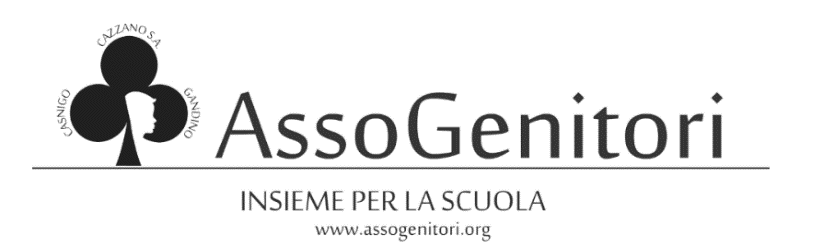 Via Cesare Battisti 1, 24024 Gandino (BG)C.F.: 90039400164E-mail: amministrazione@assogenitori.orgIBAN: IT57Q0538753160000042256039Gandino li 26/10/2022VERBALE n°002/2022VERBALE DI RIUNIONE DELL’ASSEBLEA GENERALE DEI SOCI ASSOGENITORI In data 24/10/2022, alle ore 20:30 in prima convocazione e alle ore 21:00 in seconda convocazione, si è riunita l’Assemblea Generale dei Soci Assogenitori.Presenti:Durante la serata sono stati considerati i seguenti punti all’ordine del giorno, anche presenti nella comunicazione inviata ai Soci tramite la e-mail amministrazione@assogenitori.org del 19/10/22:-Approvazione bilancio 2021/22,-proposte di modifica Statuto,-elezione nuovo Consiglio Direttivo.-Il bilancio del terzo anno sociale (1 lug 21-30 giu 22) è stato illustrato dal tesoriere e qui posto in allegato. Fra le uscite si evidenzia la disdetta dell’assicurazione rc per mancata attività; la stessa verrà ripristinata alla prima iniziativa. Il bilancio è stato approvato all’unanimità.-I punti dello Statuto che sono stati posti all’attenzione per una modifica sono i seguenti:Aprire la partecipazione all’associazione agli altri paesi della Val Gandino.Nelle scorse settimane, il Direttivo ha avuto diversi incontri con alcuni genitori attivi negli organi collegiali dell’IC di Leffe che si sono mostrati interessati al lavoro della nostra associazione. Insieme abbiamo pensato che, vista la bassa natalità e quindi la previsione che in futuro possa esserci un accorpamento di tutti i paesi della nostra valle anche dal punto di vista scolastico, potremmo creare una realtà comune.Modificare l’anno sociale portandolo a farlo coincidere con l’anno fiscale (1 gen-31 dic). Anche nell’ ottica di una eventuale apertura di partita iva, i calcoli di bilancio si semplificherebbero.Introdurre una regolamentazione della movimentazione del capitale in caso di estinzione. Attualmente, in caso di estinzione, i soldi dell’associazione andrebbero all’Istituto senza differenziare i vari plessi. Una ripartizione in base al numero di studenti per plesso permetterebbe, invece, una suddivisione più equa.Variare il numero dei Consiglieri ed assicurare una proporzionalità per ogni plesso.Nell’ottica di estendere la partecipazione all’associazione agli altri paesi della Val Gandino, il numero massimo di Consiglieri potrebbe essere portato da otto a tredici.Per garantire che ogni realtà abbia rappresentanti nel Consiglio, potrebbe essere possibile, ma non vincolante, avere almeno un Consigliere per ogni paese.Avere la possibilità di supportare iniziative specifiche per la famiglia proposte nel territorio, quindi aprire l’orizzonte di azione anche al di fuori della scuola.Menzionare all’interno dello Statuto tutti i paesi che fanno parte dell’associazione.E’ stata pertanto indetta una votazione attraverso compilazione e spoglio di schede che presentavano i sei punti di proposta di variazione dello statuto e la possibilità di biffare in alternativa le caselle “sì” o “no”.I soci presenti hanno decretato all’unanimità il consenso alla modifica dello Statuto.-Il mandato del Consiglio Direttivo è risultato scaduto il 30/06/22, quindi si è posta la necessità di rinnovo. Si sono candidati undici soci presenti. Si è proceduto con le elezioni attraverso la compilazione (massimo due preferenze) e lo spoglio delle schede. Di seguito i risultati:Lanfranchi M.: 4 votiBertocchi E., Bonazzi Z., Lanfranchi S., Maffessanti J.: 3 votiLazzarini C., Moretti E.: 2 votiBalduzzi L., Guerini A., Lanfranchi D., Nodari F.: 1 votoConsiderato che, da Statuto, il numero massimo dei Consiglieri è nove, si è proceduto ad un’ulteriore votazione (una preferenza) per scegliere i rimanenti due Consiglieri. I voti si sono così ripartiti:Balduzzi L.: 1 votoGuerini A.: 6 votiLanfranchi D.: 4 votiNodari F.: 1 votoRiassumendo, i nuovi Consiglieri sono: Bertocchi E., Bonazzi Z., Guerini A., Lanfranchi D., Lanfranchi M., Lanfranchi S., Lazzarini C., Maffessanti J, Moretti E.La Segretaria Assogenitori                                                                     Il Presidente AssogenitoriMaffessanti Jennifer                                                                                Lanfranchi MarcoBonazzi Zaira(Gandino)ConsigliereBalduzzi Leandra(Casnigo)SocioBertocchi Emanuela(Casnigo)SocioFolzi Lucia(Casnigo)SocioGuerini Alessandro(Casnigo)Socio fondatoreLanfranchi Debora(Casnigo)Socio fondatoreLanfranchi Marco(Casnigo)PresidenteLanfranchi Stefania(Casnigo)ConsigliereLazzarini Claudia(Casnigo)SocioMaffessanti Jennifer(Cazzano)SegretariaMoretti Erika(Casnigo)SocioNodari Fabio(Gandino)Consigliere